Renter’s Application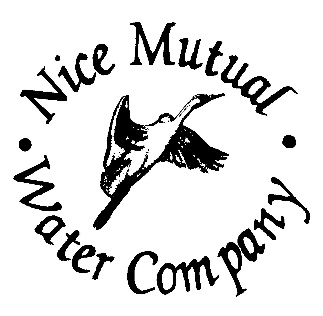 Nice Mutual Water Company-Nice, CA  95464PH. (707) 274-1149 FX. (707) 274-3345www.NiceMutualWaterCompany.comOWNER’S NAME:   ___________________________________________RENTER’S NAME: ____________________________________________SERVICE ADDRESS: __________________________________________             		       __________________________________________MAILING ADDRESS: __________________________________________			        __________________________________________CONTACT PHONE(S):  _________________________________________EMAIL ADDRES: ______________________________________________FEES DUE UPON OPENING ACCOUNT:Refundable Deposit (refundable when closing account).      $   100.00Account Setup Fee				  		  $     25.00	  		  			        TOTAL DUE	 	  $   125.00OFFICE      	USE ONLY      	Date Turn on Requested _______/______/______RENTER’S SIGNATURE; _______________________________DATE: _______OWNER’S SIGNATURE: _______________________________ DATE: ______